О внести изменения решение Совета №70  от 04.04.2014 года « Положение о бюджетном процессе в сельском поселении  Новопетровский сельсовет муниципального района Кугарчинский район Республики Башкортостан»        Рассмотрев протест прокуратуры  Кугарчинского района № 39д-2021 от 09.10.2021 года  на решение Совета  сельского поселения Новопетровский  сельсовет  муниципального района Кугарчинский район Республики Башкортостан  №70  от 04.04.2014 года «О бюджетном процессе в сельском поселении Новопетровский  сельсовет муниципального района Кугарчинский район Республики Башкортостан»,  в соответствии с ст.5.1 ст. 78 Бюджетного кодекса РФ, Совет сельского поселения  Новопетровский  сельсовет муниципального района Кугарчинский район Республики БашкортостанРЕШИЛ:1.	Внести следующие изменения в Положение о бюджетном процессе в сельском поселении  Новопетровский сельсовет муниципального района Кугарчинский район Республики Башкортостан, утвержденное решением Совета сельского поселения Новопетровский сельсовет муниципального района Кугарчинский район Республики Башкортостан от 04.04.2014 г.   № 70.       1. дополнить статью 14 пунктом 8 следующего содержания:«8. При предоставлении субсидий обязательными условиями их предоставления, включаемыми в договоры (соглашения) о предоставлении субсидий и (или) в нормативные правовые акты, муниципальные правовые акты, регулирующие порядок их предоставления, и договоры (соглашения), заключенные в целях исполнения обязательств по данным договорам (соглашениям), являются согласие получателей субсидий и лиц, являющихся поставщиками (подрядчиками, исполнителями) по договорам (соглашениям), заключенным в целях исполнения обязательств по договорам (соглашениям) о предоставлении субсидий на финансовое обеспечение затрат получателей субсидий, на осуществление главным распорядителем (распорядителем) бюджетных средств, предоставившим субсидии, и органами государственного (муниципального) финансового контроля проверок соблюдения ими условий, целей и порядка предоставления субсидий и запрет приобретения за счет средств, предоставленных в целях финансового обеспечения затрат получателей субсидий, иностранной валюты, за исключением операций, осуществляемых в соответствии с валютным законодательством Российской Федерации при закупке (поставке) высокотехнологичного импортного оборудования, сырья и комплектующих изделий, а также иных операций в случаях, определенных нормативными правовыми актами, муниципальными правовыми актами, решениями Президента Российской Федерации, Правительства Российской Федерации, высшего должностного лица субъекта Российской Федерации, высшего исполнительного органа государственной власти субъекта Российской Федерации, местной администрации, регулирующими порядок предоставления субсидий.     2. Обнародовать настоящее решение на информационном стенде в здании Администрации сельского поселения  и разместить на официальном сайте Администрации сельского поселения  Новопетровский сельсовет.    3. Контроль за выполнением настоящего решения возложить на Постоянную Комиссию Совета по бюджету, налогам, вопросам муниципальной собственности, земельным вопросам, благоустройству  и экологии Совета  сельского поселения  ( Аиткулов И.А.)  .Глава сельского поселения	                                               Х.А.АллабердинБАШҡОРТОСТАН  РЕСПУБЛИКАҺЫКүгәрсен районы муниципаль районының Новопетровка ауыл Советы ауыл биләмәһе Советы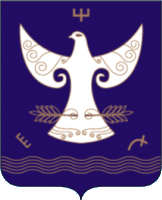 РЕСПУБЛИКА  БАШКОРТОСТАНСовет сельского  поселения    Новопетровский  сельсовет муниципального района Кугарчинский районРЕСПУБЛИКА  БАШКОРТОСТАНСовет сельского  поселения    Новопетровский  сельсовет муниципального района Кугарчинский район453332, Үрге урам, 20, Сәйетҡол,  тел. 8 (34789) 2-56-03453332, с.Саиткулово ул. Верхняя, 20,                                                тел. 8 (34789) 2-56-03453332, с.Саиткулово ул. Верхняя, 20,                                                тел. 8 (34789) 2-56-03              ҡАРАР        «21» октября 2021 й                                № 69              ҡАРАР        «21» октября 2021 й                                № 69                               РЕШЕНИЕ«21» октября  2021 г.                               РЕШЕНИЕ«21» октября  2021 г.